Сценарий классного часа «Прощать – значит любить…»Подготовила Иванова Ольга Васильевна Любить – это значит прощать, 
прощать – это понять, понять – это значит знать,
знать – это приблизиться к порогу мудрости.
Николай РерихЦель: способствовать формированию у учащихся смысла понятия «прощение», воспитывать понимание значения умения прощать и быть прощённым в жизни человека, развивать положительные эмоции, стремление делать добро себе и другим людям, научить правильно реагировать на семейные конфликты и предложить способы их решения. Ход классного часа: Учитель: Здравствуйте, ребята! Я вижу у вас у всех хорошее настроение и уверена, что сегодняшний классный час принесет нам удовлетворение и будет плодотворным. Пусть работа будет нам в радость и день пройдет удачно! А говорить мы сегодня с вами будем об одном из самых сложных, но очень важных человеческих чувств, о прощении. Иногда простить друг друга бывает легко, а иногда очень трудно, обида гложет человека, отравляет жизнь, не даёт свободно общаться людям. В душе гаснет солнце добра и теплоты, наплывают чёрные тучи одиночества, с вами остаются лишь злость и обида на себя, на обидчика, на весь мир. Человек, находясь в таком состоянии, не может хорошо работать, учиться, приносить пользу людям. Как же выйти из этого состояния? Что поможет? Посмотрите на это дерево, оно высохшее, без листочков, его лишили жизни злость и обида. Давайте сегодня попробуем вырастить дерево добра, поучимся преодолевать свои обиды . Есть ли среди нас тот, кто был обижен кем-либо когда-нибудь? Поднимите руки, пожалуйста... (Обычно все поднимают руки.) Каждый из нас в обиде не одинок. Давайте назовем чувства, которые мы испытываем, когда обижаемся.
Ответы участников (все отвечают по очереди в кругу): 
– Гнев, раздражение, обида, боль, ярость, желание мстить.
– Человек борется с обидчиком даже в мыслях, тратя на это физическую и интеллектуальную энергию, а также свои нервы.
– Возникают сомнения в существовании справедливости.
– Жизнь меняется в отрицательную сторону... 
Учитель: Ребята, а вы кого-нибудь обижали? А какие чувства испытывает человек, обидевший другого – обидчик?Ответы участников.Учитель: Конечно. Все мы люди. А человеку свойственно ошибаться, всякое в жизни бывает. Недаром на Руси так много пословиц и поговорок об этих чувствах. Попробуйте соединить начало пословицы из левой части с её продолжением из правой. Есть слёзы – Упавшего не считай Кайся, да опять Тому тяжело, Злой человек, как уголь:	                                                                                                 кто помнит зло. если не жжёт, то чернит. есть и совесть. за старое не принимайсяза пропавшеХорошо, а теперь попробуйте объяснить наиболее понятную и близкую для вас пословицу. Обсуждение пословиц. Учитель: Страшны и неприятны любые ситуации, при которых вас обидели или вы кого-нибудь обидели. Но особенно страшно, если вы обидели самых близких вам людей – членов вашей семьи. Сейчас мы попробуем инсценировать приготовленные мной жизненные ситуации, а для этого вам необходимо разделиться на три семьи по цвету ваших ярких карточек. Итак, у нас образовались семьи Красновых, Желтовых, Зеленовых. Выберите в своих семьях исполнителей ролей членов семьи, которых вам необходимо инсценировать. После небольшой театрализованной постановки мы попробуем разобраться в создавшейся ситуации и проанализировать её по плану: 1. Между кем произошла ссора? 2. Кто прав, кто виноват? 3. Какой вы видите выход? 4. Часто ли встречаются такие ситуации? 1 ситуация. От автора: Марина так ждала свой день рождения. Она пыталась отгадать, что ей подарит мама. Наверное, новую шапочку, которая ей была так нужна к куртке, что подарили бабушка с дедушкой. Мама: Доброе утро, доченька! С Днём рождения, моя родная! Будь здоровой и счастливой! А вот тебе мой подарок! Носи, доченька, на здоровье! (мама дарит вязаную шапочку). Дочка: Мама, а что, шапочка вязанная? Ты её сама, что ли, вязала? Что, не могла в магазине купить? Она же не модная! Мама: Дочка, связанные своими руками вещи никогда не выходили из моды. Я так старалась! Она так идеально подходит к твоей новой куртке! Дочка: Если тебе нравится, вот и носи её сама! - обиженно сказала Марина и бросила шапочку. 2 ситуация. 1 дочка: Папа, ты не забыл, что обещал нам с сестрой сегодня пойти на каток? Папа: Да, я помню, девчонки. Но, к сожалению, своё обещание сдержать сегодня не смогу. Вызывают на работу. 2 дочка: Опять работа! 1 дочка: Всегда работа! 2 дочка: Зачем ты тогда купил нам коньки, если на каток сходить с нами не хочешь! 1 дочка: Мы научились кататься, а ты даже посмотреть не хочешь, как у нас получается! Папа: Я очень хочу, но нет времени попасть с вами на каток. Надеюсь, в следующий выходной получится! 2 дочка: А в следующий мы не пойдём, у нас дела будут! Пока, папочка! 1 дочка: Пока! 3 ситуация. Брат: Лена, помоги мне решить задачу по математике! Лена: Хорошо, давай разберёмся вместе. Брат: Мне не надо вместе. Реши сама - и всё, а я в это время другие уроки делать буду! Лена: А почему, Дима, я за тебя твои уроки делать должна? У меня своих достаточно! Брат: Так, значит, не хочешь помогать! Мама, а мне Лена помочь не хочет, реши ты! Мама: Дима, сынок, Лена тебе объяснит, но решать за тебя не будет, это ведь твоя работа, тебе её делать нужно! Брат: Так значит, вы обе против меня! Тогда я математику делать вообще не буду, сами виноваты! (Обсуждение представленных ситуаций, их обсуждение, предложение разрешения конфликтов в семье)Учитель: Ребята, но ведь не всегда и у нас с вами все идет миром. Может, вы когда-нибудь капризничали или обижали своих мам, бабушек, братьев, а потом даже не попросили у них прощения? Вспомните об этом и постарайтесь исправиться. Имейте мужество как можно быстрее признаться в своем упущении и попросить прощения.Учитель: В психотерапии есть такое направление – сказкотерапия. Душу человека пытаются исцелить сказкой. Я тоже хочу рассказать вам маленькую терапевтическую сказку.Сказка «Прости»
Однажды там, где нужно было произнести Слово, встретилось Молчание с Молчанием. За один шаг до надвигающейся беды узнали друг друга две горькие обиды. Их взгляды выражали одиночество и пустоту, в них было что-то тоскливое. 
Вдруг разверзлась бездна меж ними, а за спиной встали непроходимые скалы. Ужаснулись Молчание и Молчание. Они увидели конец своей дороги и осознали, что им не суждено вместе жить, а суждено им вместе умереть.
Немые губы сжались, а языки мучительно искали Слово. Их силы были на исходе... И потянулись руки навстречу, и Слово родилось: «Прости!»
В «Толковом словаре русского языка» С. Ожегова слово «простить» расшифровывается как «извинить, не ставить в вину, освободить от какого-либо обязательства». А в словаре В. Даля «простить – делать простым от греха, вины, долга; освобождать от обязательства, миловать». 
На Руси давным-давно существует праздник, который именуют Прощенным Воскресеньем. Это последний день масленицы. В этот день в стародавние времена люди шли в церковь и просили у бога прощенья за свои прегрешения, плохие поступки и ошибки, которые не давали людям жить в мире и согласии с людьми и с самим собой. В последние годы эта традиция – празднования прощеного воскресения - входит в нашу жизнь. В этот день можно услышать телефонный звонок и слова из трубки: «Прости меня!». Можно увидеть на пороге твоего дома человека, которого вовсе не ожидал увидеть: «Прости меня!»- Ребята, перед вами список различных человеческих чувств (список на доске). Выберите из них те, что мешают нам прощать, и запишите их на своих тёмных карточках. А теперь порвите их на мелкие кусочки, уничтожьте их, а кусочки положите ко мне в коробочку, после занятия мы вместе выйдем из школы и их сожжём! Сожгите эти чувства и вы в своей душе. Сожжём Злость и Обиду вместе с ними! - А на приготовленных зелёненьких листочках и цветочках напишите чувства, которые помогут простить и попросить прощение. Прикрепите эти листочки к нашему деревцу. Видите, оно расцвело без Злости и Обиды. (ребята украшают дерево, фоном звучит медленная, тихая, красивая музыка) Чувства: Досада Агрессия Добро в сердце Любовь Раздражение Уважение Обида Зависть Сердечность Ненависть Любовь Взаимопонимание Учитель: Не важно - какого ты вероисповедания, не важно - маленький ты или большой, человек должен уметь прощать, если он человек, но всё же лучше стараться не обижать других людей, животных, природу. А умение прощать даёт возможность человеку стать добрее, лучше, порядочнее. Учитель читает стихотворение Э. Асадова «Цветы прощения» (фоном звучит красивая, тихая, медленная музыка) ЦВЕТЫ ПРОЩЕНИЯ. В белоснежном платье, как снежинка, То ли в гости, то ли в отчий дом, Шла девчонка вьющейся тропинкой И несла букет живых цветов. Стройная, как тополь серебристый, Весела, как звонкий ручеек, Что-то нежно ей шептали листья, Улыбался каждый лепесток. Гладили кудрявую головку Солнышка волшебные лучи. А она счастливая девчонка, Целовала розы лепестки. И в глазах – лучащихся росинках, Полыхала цветью неба синь, И вот-вот, казалось, что пушинкой Вдруг взлетит над шелестом осин. Шла и пела голосом счастливым Вторила ей музыка весны, И кругом светлее становилось От сверкавшей платья белизны. Что-то замаячило в сторонке, И, жестко брошенной рукой, К платью белоснежному девчонки Вдруг прилип с травою грязный ком. Словно ничего не понимая, Девочка рассматривала грязь, И мальчишка, руки потирая, Нагло улыбался, щуря глаз. Не всплакнула, не назвала хамом Гордого виновника в ответ, А с улыбкой светлой хулигану Бросила душистый свой букет. И мотнув короткой рыжей стрижкой (Сердце есть и у озорника), Отбежал пристыженный мальчишка С пересохшей грязью на руках. Если злые люди в вашей жизни Вдруг оставят грязные следы, Вы подобно девочке-снежинке Бросьте в них прощения цветы. Некоторые люди считают даже, что просить прощение – значит унизиться перед другим. Но прощение – это внутреннее, личное освобождение от обиды и борьба за освобождение другого из плена отрицательных эмоций.Опыт с весами (Какая же сила помогает нам в таких ситуациях не потерять себя и успокоить вскипевшую бурю? Кто-то называет ее великодушием, кто-то чувством справедливости, ответственности, честностью… как бы вы не называли эту силу, главное – ваше стремление воспитать ее в себе).Оттенки жизни – черное и белое. Оттенки страсти – черное и красное?
Да, чувства рисовать – попытка смелая, Но в двух цветах – занятие опасное.
Какою краской расцветить прощение?
В пастель тонов как положить негаданность?
Какого цвета боль приносит мщение?
И почему так золотится радостность? Учитель раздаёт ребятам на память красивые памятки с лучами солнца. Ребята, запомните! 1. Каждый может совершить ошибку. 2. Совершив ошибку, умей её признать. 3.Прости, и будешь прощён. 4. Прощенье уничтожит злобу и агрессию, разъедает ненависть, спасает от одиночества. 5. Прости, и твоя душа будет светлее. Советы Дейла Карнеги.Правило 1: заполните свой ум мыслями о спокойствии, мужестве, здоровье и надежде, ведь «наша жизнь – это то, что мы думаем о ней».Правило 2: никогда не пытайтесь свести счёты с обидевшими вас, потому что этим вы принесёте себе гораздо больше вреда, чем им.Правило 3: ведите счёт своим удачам, а не своим неприятностям!Правило 4: когда судьба вручает вам лимон, постарайтесь сделать из него лимонад.Правило 5: забывайте о своих собственных неприятностях, пытаясь дать немного счастья другим. «Делая добро другим, вы в первую очередь помогаете себе».«Правило бумеранга»Других не зли и сам не злись,Мы гости в этом бренном мире.А если что не так – смирись.Будь поумнее, улыбнись.Холодной думай головой,Ведь в мире все закономерно.Зло, излученное тобой,К тебе вернется непременно.Заключение Учитель. Я хочу закончить наш классный час словами: «Прощение – не отрицание собственной правоты в суждениях, а попытка взглянуть на обидчика с состраданием, милосердием, любовью в то время, когда он, казалось, должен быть лишен права на них». Исполнение песни Б.Окуджавы «Давайте восклицать»Рефлексия.Ребята, каково ваше отношение к сегодняшнему классному часу? На партах вы видите карточки. Подпишите, пожалуйста, их своими именами и, покидая класс, положите их в одну из коробочек – в коробочку Радости, если сегодняшний час общения принес вам удовлетворение, обогатил новой полезной информацией, либо в коробочку Равнодушия.Спасибо вам, ребята, за активное участие. До свидания!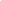 